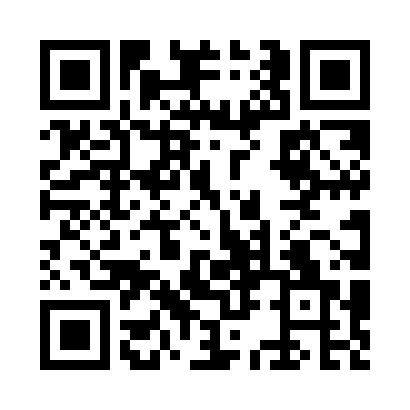 Prayer times for Mouser, Oklahoma, USAMon 1 Jul 2024 - Wed 31 Jul 2024High Latitude Method: Angle Based RulePrayer Calculation Method: Islamic Society of North AmericaAsar Calculation Method: ShafiPrayer times provided by https://www.salahtimes.comDateDayFajrSunriseDhuhrAsrMaghribIsha1Mon5:016:301:505:419:0910:382Tue5:026:311:505:429:0910:383Wed5:026:311:505:429:0910:374Thu5:036:321:505:429:0810:375Fri5:046:321:505:429:0810:376Sat5:056:331:515:429:0810:367Sun5:056:341:515:429:0810:368Mon5:066:341:515:429:0710:359Tue5:076:351:515:429:0710:3510Wed5:086:351:515:429:0710:3411Thu5:096:361:515:439:0610:3412Fri5:096:371:515:439:0610:3313Sat5:106:371:525:439:0510:3214Sun5:116:381:525:439:0510:3215Mon5:126:391:525:439:0410:3116Tue5:136:391:525:439:0410:3017Wed5:146:401:525:439:0310:2918Thu5:156:411:525:439:0310:2819Fri5:166:421:525:439:0210:2820Sat5:176:421:525:439:0210:2721Sun5:186:431:525:429:0110:2622Mon5:196:441:525:429:0010:2523Tue5:206:451:525:428:5910:2424Wed5:216:451:525:428:5910:2325Thu5:226:461:525:428:5810:2226Fri5:236:471:525:428:5710:2027Sat5:246:481:525:428:5610:1928Sun5:266:481:525:418:5510:1829Mon5:276:491:525:418:5510:1730Tue5:286:501:525:418:5410:1631Wed5:296:511:525:418:5310:15